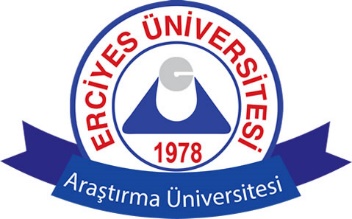 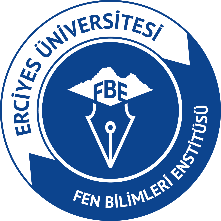 ..../..../20... 	FEN BİLİMLERİ ENSTİTÜSÜ MÜDÜRLÜĞÜNE20...– 20... Eğitim- Öğretim yılı Güz / Bahar yarıyılında ana bilim dalımıza kayıt yaptıran lisansüstü öğrencilerden Bilimsel Hazırlık Programı’na devam edeceklerin alacakları dersler ve kredilerine ilişkin Ana Bilim Dalı Kurul Kararı ekte sunulmuştur.Bilgilerinize arz ederim.                                                                                                    Unvan, Adı ve Soyadı                                                                                               ...................... Ana Bilim Dalı Başkanı ERCİYES ÜNİVERSİTESİ LİSANSÜSTÜ EĞİTİM VE ÖĞRETİM YÖNETMELİĞİBilimsel hazırlık programına öğrenci kabulü MADDE 15 – (1) Yüksek lisans ve doktora/sanatta yeterlik programlarında, nitelikleri aşağıda belirtilen adayların eksikliklerini gidermek amacıyla bilimsel hazırlık programı uygulanabilir. Buna göre; a) Lisans derecesini başvurdukları yüksek lisans ve doktora/sanatta yeterlik programlarından farklı alanlarda almış olan adaylar, b) Lisans veya yüksek lisans derecesini başvurdukları doktora/sanatta yeterlik programından farklı alanda almış olan adaylar,bilimsel hazırlık programına, enstitüdeki lisansüstü programlarına başvuru şartlarına göre öğrenci olarak kabul edilir. (2) Bilimsel hazırlık programında alınması zorunlu dersler, ilgili lisansüstü programı için gerekli görülen derslerin yerine geçmez. Ancak, bilimsel hazırlık programındaki bir öğrenci, bilimsel hazırlık derslerinin yanı sıra ilgili enstitü anabilim dalı başkanlığının önerisi ve enstitü yönetim kurulunun onayı ile lisansüstü programa yönelik derslerden her yarıyılda 15 AKTS kredisini aşmamak üzere bulunduğu anabilim dalının doktora ve yüksek lisans programlarından daha önce almamış olmak şartı ile en fazla 2 ders, bilimsel hazırlık programında ders açılmamış ise lisans programlarından da ders aldırılabilir. (3) (Değişik: RG-26/02/2019-30698) Bilimsel hazırlık programı ile ilgili devam, sınavlar, notlar, derslerden başarılı sayılma şartları, kayıt silme ve diğer esaslar, enstitü lisansüstü programlarındaki esaslara uygun olarak yürütülür. Bilimsel hazırlık programında öğrenci tanımlanan dersleri alıp başarmak zorundadır. (4) Yukarıdaki esaslara göre hangi öğrencilerin bilimsel hazırlık programına gireceği, bilimsel hazırlık programına tabi olanların alacakları dersler ve toplam kredi miktarları, iki yarıyılı geçmemek üzere bu programda geçirilecek süre; anabilim/anasanat dalı kurulunun görüşü alınarak, anabilim/anasanat dalı başkanlığının teklifi ve enstitü yönetim kurulunun kararıyla belirlenir. (5) Bilimsel hazırlık programında geçirilen süre, bu Yönetmelikte belirtilen yüksek lisans veya doktora/sanatta yeterlik programı sürelerine dâhil edilmez. (6) (Değişik: RG-26/02/2019-30698) Bilimsel hazırlık programında anabilim/anasanat dalı kurulunun görüşü alınarak, anabilim/anasanat dalı başkanlığının teklifi ve enstitü yönetim kurulunun kararıyla belirlenen dersleri iki yarıyılda başaramayan öğrencinin kaydı silinir. Gündem: 20...– 20... Eğitim- Öğretim yılı Güz / Bahar yarıyılında ana bilim dalımıza kayıt yaptıran lisansüstü öğrencilerden Bilimsel Hazırlık Programı’na devam edecekler hakkında görüşme.Karar: Yapılan görüşmeler sonucunda; Yüksek Lisans/ Doktora programı öğrencisi ....................................’nın EÜ Lisansüstü Eğitim ve Öğretim Yönetmeliğinin 15. maddesine göre Bilimsel Hazırlık Programında aşağıda belirtilen dersleri almasına, konunun Enstitü Müdürlüğüne sunulmasına oy birliği/ oy çokluğu ile karar verilmiştir.